Vnútorné zariadenie a vybavenie rodinného domu  s preskleným  átriom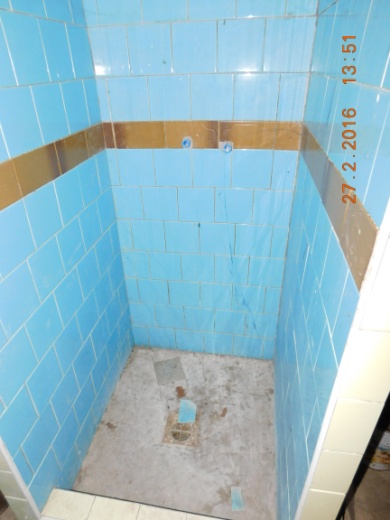 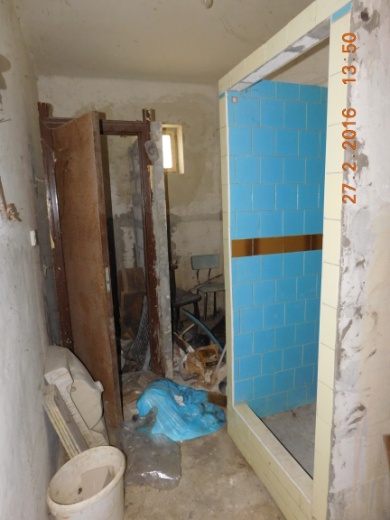 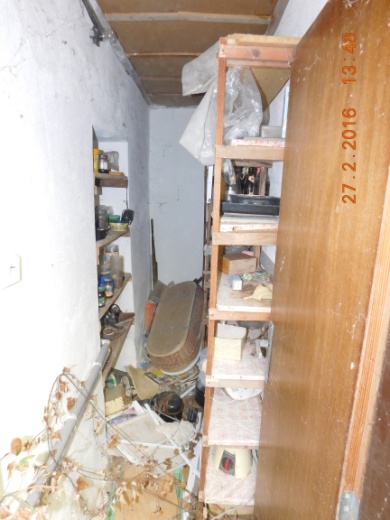 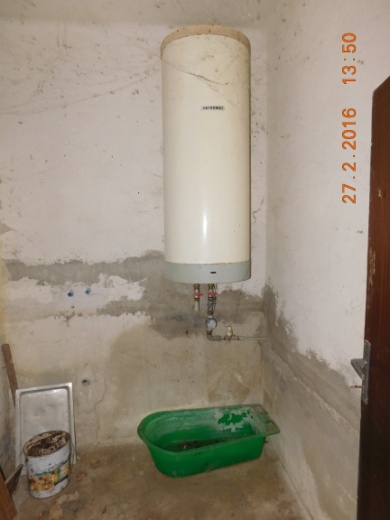 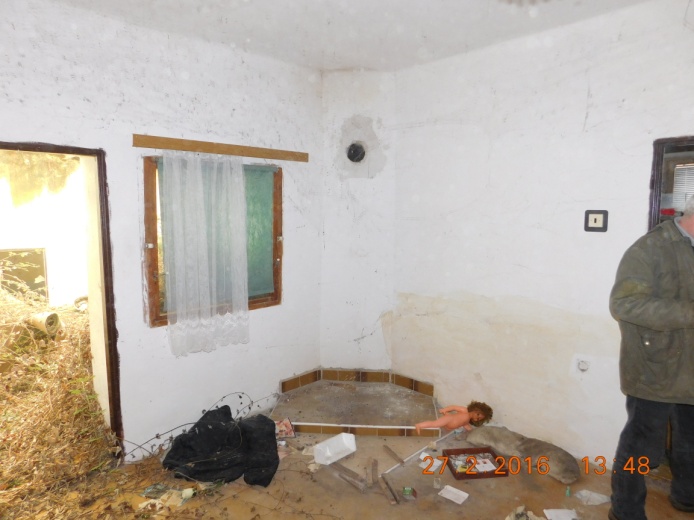 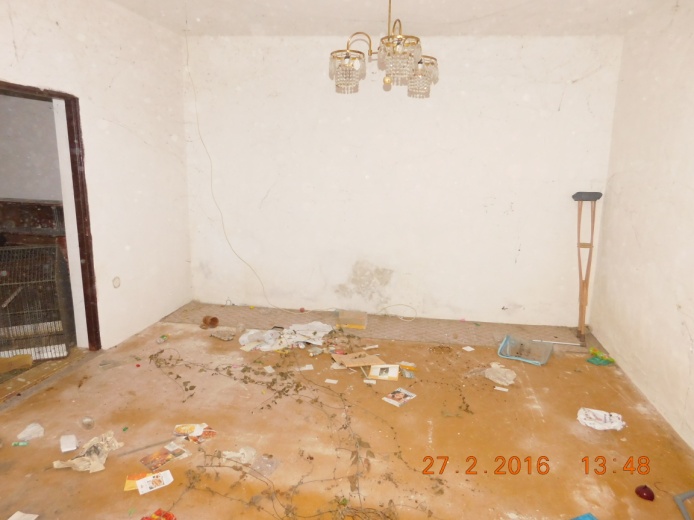 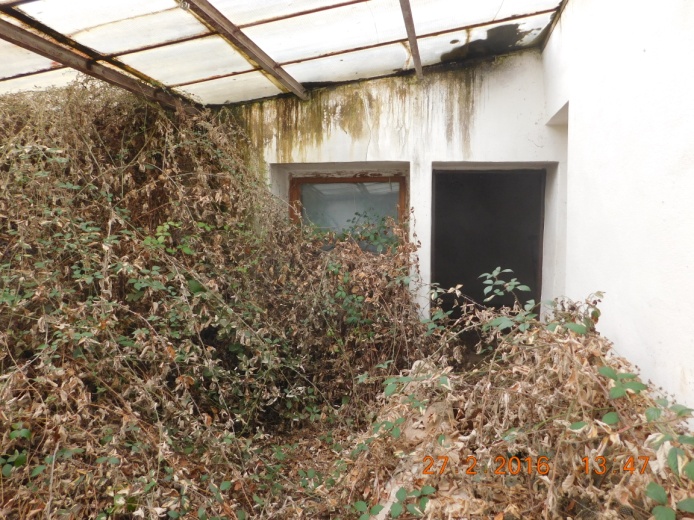 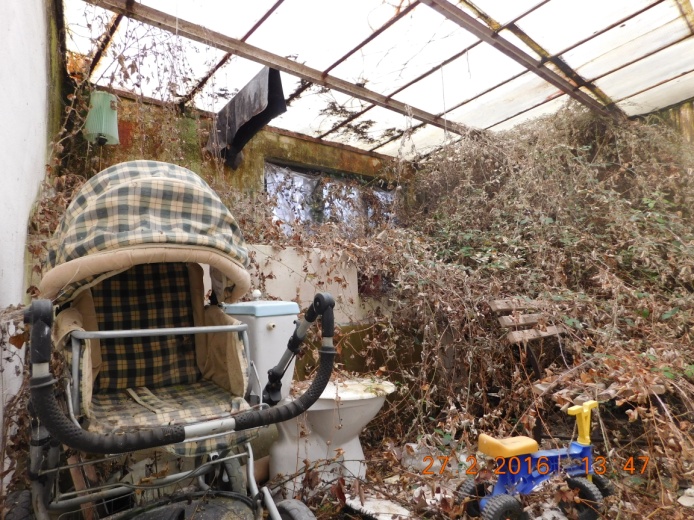 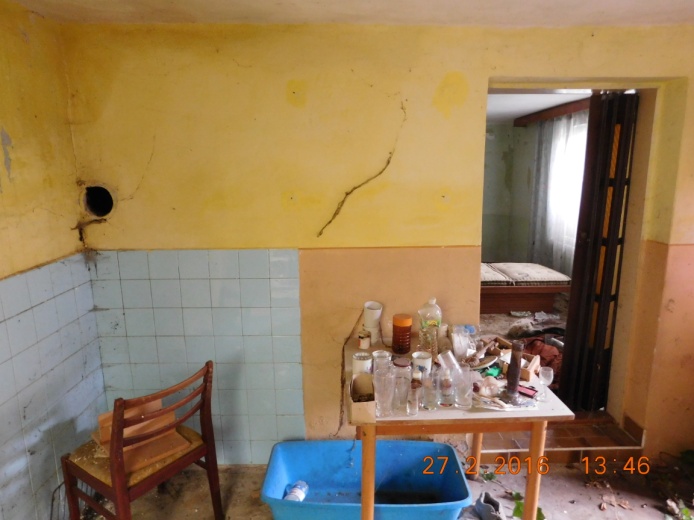 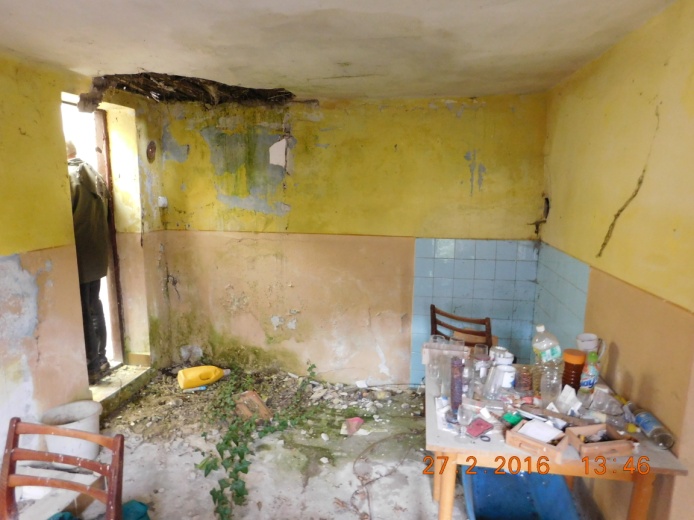 Pohľad z hlavnej  ulice a z dvora  rodinného domu s.č. 169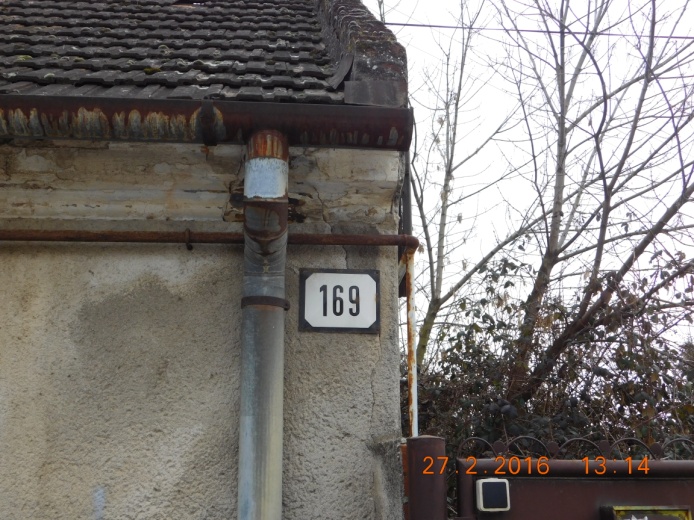 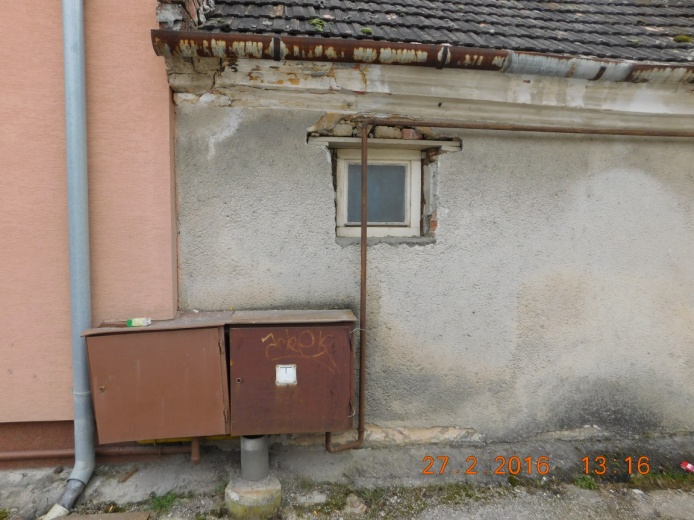 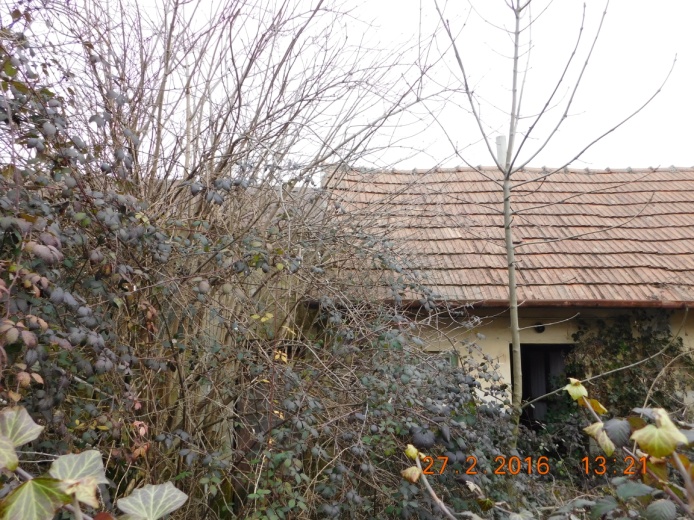 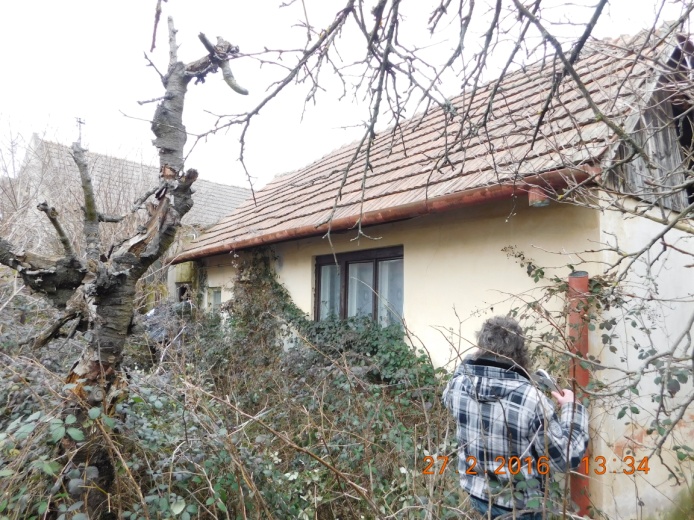 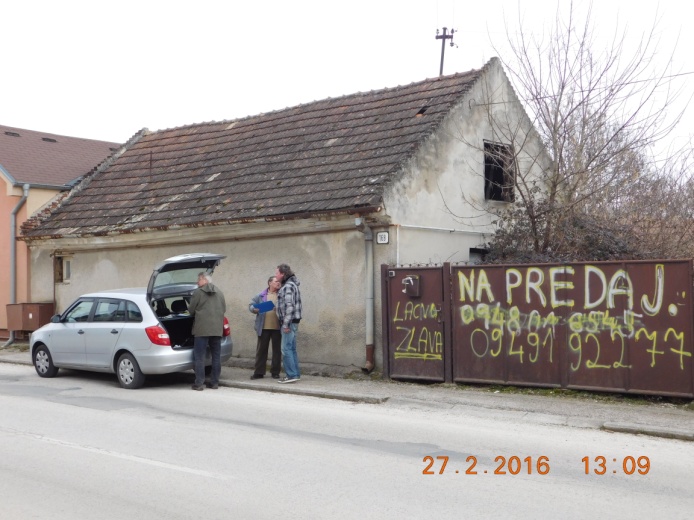 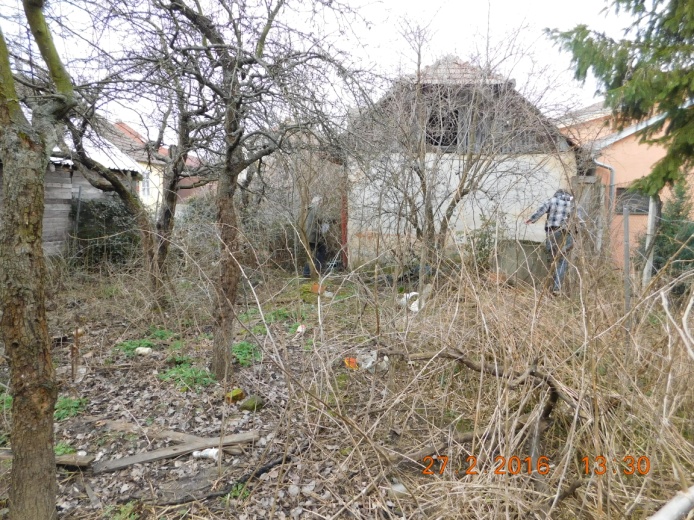 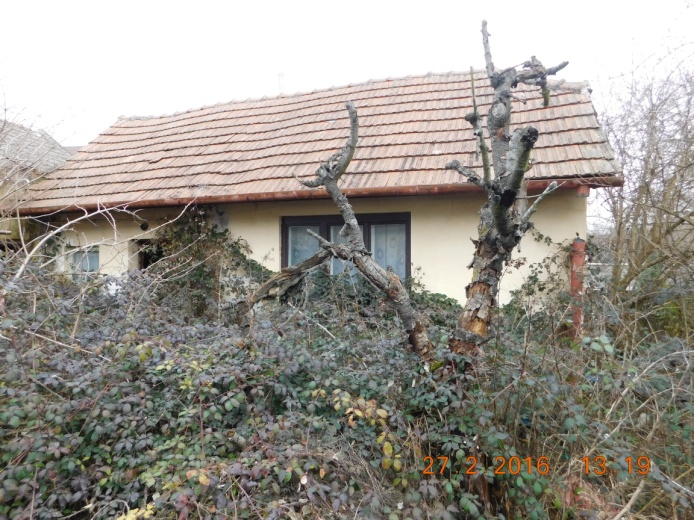 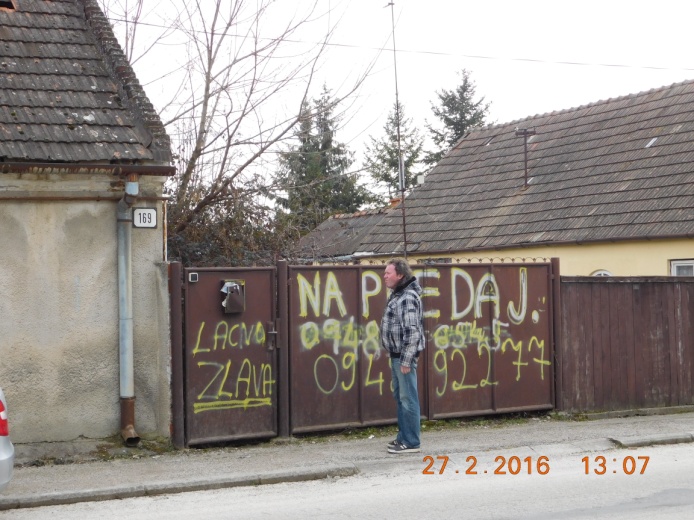 